 SECONDARY PROGRAM (6-12)		General Education Requirements for Approved Teacher Education Program		(These do not include all UMW General Education Requirements for degree completion.)		(No pass/fail courses)Undergraduate Program		Professional Studies and Field Experience		No pass/fail courses.  Minimum GPA:  3.0				Credits:												Check		Practicum												when			Clock  Hours												completed	a.	EDUC 204, Introduction to Learning and Teaching			3						Field Experience:  (20 hours)	School:_____________Subject:___________Grade:______ b.	EDUC 351A , Instructional Design and Assessment			4						Field Experience (30 hours)	School:_____________Subject:___________Grade:______ c.	EDUC 384, Introduction to Special Education: Secondary		3			d.	EDUC 385, Managing the Secondary Classroom			2						Field Experience:  (20 hours)	School:_____________Subject:___________Grade:______ e.      EDUC 458, The Teaching of Sciences	(Only offered during the Spring Semester)				3					 Field Experience:  (20 hours)	School:_____________Subject:___________Grade:______f.	EDUC 420D, The Professional Teacher and Critical			3						   Issues in Education							Undergraduate Practicum Clock Hours Total:	(Minimum required 90 hours) 	 		Final Undergrad GPA: Major _________ Education _________ Overall _________Child Abuse Recognition & Intervention Training Completed 				Praxis II:   Specialty Test							 Score 		Virginia Communication and Literacy Assessment:  Score: 			Graduate Program (Fifth Year)   		Professional Studies and Field Experience		No pass/fail courses.  Minimum of ‘B’ in all course work						    												            	   Experien									      ***Senior Year or Summer Following GraduationINDT 501 Instructional TechnologiesEDUC 521, Educational Research Methods***In order to take these two graduate classes during the senior year, a student	must have fewer than 18 credits remaining to finish the bachelor’s	degree and an overall GPA of at least a 3.0.  Neither of these courses 	will count toward the bachelor’s degree****If a student does not take these courses during the Senior year, he/she	 must take these courses during the Summer Semester after GraduationFall Semester										Professional	        Field												   	     Studies   		  Experience																						      	     Credit	                CreditEDCI 515 Literacy and Language across the Curriculum			3							Field Experience:  (20 hours)		School:_____________Subject:___________Grade:______	b.	EDUC 535, Advanced Pedagogy							3				c.  EDUC 536, Advanced Pedagogy Internship								5:		Field Experience:  		School/grade	______________________________________	d.	EDUC 531, Introduction to Action Research					3Spring Semester (A Professional block comprising an extensive internship and a 				    research seminar.  16 credits)	a.	EDUC 530, Master’s Research							3						b.	EDUC 540, Initial Licensure Internship									12				Field Experience:  		School/grade	_______________________________________	c.	EDUC 541, Secondary and PreK-12 Graduate Internship Seminar		1Graduate Field Experience Clock Hours:   Fall placement:			Responsible Actual Teaching Hours:  __________		Other Classroom Hours:  		 __________	Total RAT+Other=__________Spring placement:		Responsible Actual Teaching Hours:  __________		Other Classroom Hours:  		 __________Total Pre-Teaching hours:		Undergrad practica ________ + Fall placement hours __________ = _____________Final Graduate GPA:	_______________________________________________________	Date Checksheet Submitted to the COE ______________________________________Date Approved Program Completed _______________________________________________Student Signature										Date			Faculty Signature										Date			Praxis II:  Required to be taken and passed before admittance to the Graduate Program.  We suggest that you take this test in April of your junior year or at the latest in the summer following your junior year. Communication and Literacy Assessment:  All students are requiredto take and pass the VCLA by the end of the fall semester of their Junior year.  All students will be required to meet a passing score established by the Virginia Department of Education.Course Details:  EDUC 420D is offered every semester and in the first summer session.  This course has no practicum requirement.Students are only allowed to take a total of two practicum bearing courses during the summer sessions throughout their program requirements. Across the Curriculum:  EDUC 420D is writing and speaking intensive.Child Abuse Recognition and Intervention Training:  This is a state requirement for Virginia licensure.  The training module will be completed prior to your enrollment in EDUC 204.Application Deadlines:Admission to EDUC 204.  Due October 1st or February 1st for admission the following semester.  Students must have a minimum GPA of 2.5 based on at least 12 UMW credits.Graduate Year Application.  Due November 1st of your Senior Year. Major Program:  Students must choose the major that they intend to teach.  No pass/fail courses are allowed in the major and students must earn a minimum GPA of 2.0 in the major.Education Program:  Students must maintain an overall GPA of 2.5 to remain in good standing in the program.BIOLOGYProgram RequirementsMajor program:  No pass/fail courses.  Requirements for the Biology Major:  See UMW College of Arts and Sciences Academic CatalogSpecific and/or Additional requirements for Biology 6-12 license:BIOL 301 OR 384 (fall semester only) and BIOL 364 (every other fall semester) OR 385 (spring semester only) and BIOL 434 (fall semester only).Discipline	Number						Title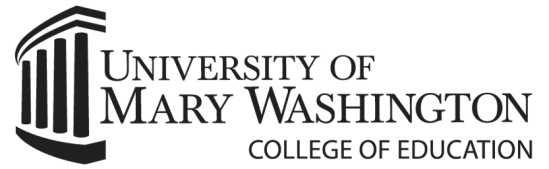 					           	1301 COLLEGE     AVENUE		                       	           		 FREDERICKSBURG,   VIRGINIA   22401-5300			                  	 		Telephone:  540.654.1034			               	     		Fax:  540.654.1080				        		http://www.umw.edu/education		                     Approved Program  ChecksheetMaster of Education 5-Year Initial Licensure Pathway  Secondary – BiologyName 									Last			First			MI			Banner I.D. numberHome Address 																City			State			ZipHome Phone (Include Area Code) 					UMW Box 							Email Address 							SAT Scores:		  	                    					Verbal		Mathematics	TotalPraxis Core Scores:    __________    	__________     	                        _____      		Reading     	Mathematics     	Writing       Virginia Communication and Literacy Score: 				Academic Major 							Major Advisor/BLS Mentor 						Date of Admission to M. Ed. Program					Tentative Undergraduate Graduation Date 					Graduate Internship Cohort Year 						Date of Admission to Graduate Year 							First Year Seminar (one course designated as a First Year Seminar)(Only if needed for the General Education Requirement)1. Quantitative Reasoning (two courses required , MATH 200 recommended)1.2.Natural Science  (one two-course sequence, lab experience required)1.2.Global Inquiry (one course required)1.Language (intermediate competency – describe how met, courses completed, test passed)Arts, Literature, and Performance – Process (one course required)1.Arts, Literature, and Performance – Appreciation (one course required)1.Human Experience and Society (two courses from two different disciplines)1.2.Experiential Learning (one course required) 1.Speaking Intensive (two courses required) 1.  EDUC 420D The Professional Teacher & Critical Issues in Education2.Writing Intensive (four courses required)1.  EDUC 420D The Professional Teacher & Critical Issues in Education2.3.4.